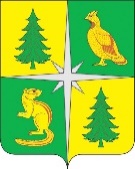 РОССИЙСКАЯ ФЕДЕРАЦИЯИРКУТСКАЯ ОБЛАСТЬЧУНСКИЙ РАЙОНКОНТРОЛЬНО-СЧЕТНАЯ ПАЛАТАЧУНСКОГО РАЙОННОГО МУНИЦИПАЛЬНОГО ОБРАЗОВАНИЯ665513, р. п. Чунский, ул. Комарова, 11, Тел./Факс (39567) 2-12-13, e-mail: chuna.ksp@mail.ruЗаключение № 01-408/13зпо результатам внешней проверки годового отчета об исполнении бюджета Таргизского муниципального образования за 2022 год Настоящее заключение составлено по результатам внешней проверки годового отчета об исполнении бюджета Таргизского муниципального образования за 2022 год, проведенной методом камеральной проверки на основании распоряжения Контрольно-счетной палаты Чунского районного муниципального образования «О проведении внешней проверки годового отчета об исполнении бюджета Таргизского муниципального образования за 2022 год» от 28.02.2023 № 10, в рамках переданных полномочий по осуществлению внешнего муниципального финансового контроля по соглашению от 16.07.2012 года, в соответствии с разделом VIII.I Бюджетного Кодекса РФ, Положением «О контрольно-счетной палате Чунского районного муниципального образования», председателем Контрольно-счетной палаты Чунского районного муниципального образования (далее – КСП Чунского РМО)  А.С. Федорук, аудитором КСП Чунского РМО Н. А. Колотыгиной и ведущими инспекторами КСП Чунского РМО Ю. С. Смышляевой и Н. И. Сахаровой, изложенным в Акте от 13.03.2023 № 01-319/05А.1. Организация и осуществление бюджетного процессаВопросы формирования, исполнения бюджета поселения, а также осуществления контроля за его исполнением, регулируются Уставом Таргизского муниципального образования (далее – Таргизское МО), утвержденным Решением Думы от 08.12.2005 № 8 (в редакции решения Думы от 21.07.2022 № 196) и Положением о бюджетном процессе в Таргизском МО, утвержденным решением Думы Таргизского муниципального образования от 26.01.2023 № 16. В нарушение статьи 47 Федерального закона от 06.10.2003 № 131-ФЗ «Об общих принципах организации местного самоуправления в РФ» и пункта 4 Положения о бюджетном процессе в Таргизском МО Положение о бюджетном процессе не обнародовано и не размещено на официальном сайте.Получателями бюджетных средств местного бюджета Таргизского МО в 2022 году являлись:МКУ «Администрация Таргизского МО»;МУ «Дума Таргизского МО»;МКУ «Культурно-досуговый центр» Таргизского МО;МКУ «Центр бюджетного учета и обслуживания муниципальных учреждений» Таргизского МО.Решением Думы Таргизского МО от 28.12.2021 № 169 «О местном бюджете Таргизского муниципального образования на 2022 год и на плановый период 2023 и 2024 годов» (далее – решение о бюджете) утверждены основные характеристики бюджета на 2022 год:общий объем доходов – 19 374,2 тыс. рублей;общий объем расходов – 19 374,2 тыс. рублей;дефицит (профицит) – 0 рублей.В соответствии с требованиями статьи 184.2 Бюджетного кодекса РФ к проекту решения о бюджете, проектам решений о внесении изменений в бюджет Таргизского МО составлены пояснительные записки.В нарушение норм пункта 3 статьи 184.1 Бюджетного кодекса РФ решением о бюджете не утвержден общий объем бюджетных ассигнований, направляемых на исполнение публичных нормативных обязательств. В ходе исполнения в бюджет 5 раз вносились изменения и дополнения. В окончательном варианте основные характеристики бюджета утверждены Решением Думы Таргизского МО от 15.12.2022 № 11 в следующих объемахобщий объем доходов – 21 937,5 тыс. рублей;общий объем расходов – 22 638,2 тыс. рублей;дефицит – 700,7 тыс. рублей.Таким образом, основные характеристики бюджета, относительно утвержденных первоначально, изменились следующим образом:общий объем доходов увеличен на 13,2 %;общий объём расходов увеличен на 16,8 %. Пункт 1.4 Решения о внесении изменения от 15.12.2022 № 11 в решение о бюджете не соответствует нормам статьи 217 Бюджетного Кодекса РФ.В нарушении ст. 179.4 Бюджетного Кодекса РФ, Решениями о внесении изменений в решение о бюджете не утвержден объем бюджетных ассигнований муниципального дорожного фонда, который должен был увеличен на сумму неиспользованных в 2021 году ассигнований дорожного фонда (166,6 тыс. рублей). Бюджетная отчетность, предусмотренная пунктом 3 статьи 264.1. Бюджетного кодекса РФ, представлена для проверки в установленные сроки в полном составе. В Отчете об исполнении бюджета на 01.01.2023 (ф. 0503117) отражены годовые объемы утвержденных бюджетных назначений на текущий финансовый год и данные по исполнению бюджета по доходам, расходам и источникам финансирования дефицита бюджета в соответствии с бюджетной классификацией РФ, согласно которым основные характеристики бюджета за 2022 год исполнены в следующих объемах:общий объем доходов – в сумме 22 139,3 тыс. рублей или на 100,9 %;общий объем расходов – в сумме 22 474,4 тыс. рублей или на 99,3 %;дефицит бюджета составил 335,1 тыс. рублей.Остатки средств на едином счете местного бюджета на начало и конец текущего финансового года:по состоянию на 01.01.2022 – 700,7 тыс. рублей, из них средства муниципального дорожного фонда 166,6 тыс. рублей;по состоянию на 01.01.2023 – 365,6 тыс. рублей, из них средства муниципального дорожного фонда 248,1 тыс. рублей.Постановлением Главы администрации от 06.11.2020 № 47 утверждено Положение «О порядке осуществления муниципального внутреннего финансового контроля в Муниципальном казенном учреждении «Администрации Таргизского МО». При этом Название Положения не соответствует ст. 160.2 Бюджетного Кодекса РФ, Федеральному закону от 12 января 1996 г. № 7-ФЗ "О некоммерческих организациях", Федерального закона от 05.04.2013 № 44-ФЗ «О контрактной системе в сфере закупок товаров, работ, услуг для обеспечения государственных и муниципальных нужд» (далее Закон № 44-ФЗ) и Федеральный закон от 18.07.2011 № 223-ФЗ «О закупках товаров, работ, услуг отдельными видами юридических лиц» (далее - № 223-ФЗ). При этом, согласно информации, представленной администрацией в 2022 году мероприятия по внутреннему финансовому контролю в подведомственных учреждениях проводились - проведена 1 проверка «по документальному и фактическому изучению законности финансовых операций по платным услугам культуры МКУК «Культуро-досуговый информационный центр» - нарушений не выявлено. Постановлением администрации Таргизского МО от 06.02.2023 № 6/1 утвержден «Порядок осуществления ведомственного контроля в сфере закупок для обеспечения муниципальных нужд администрации Таргизского МО». При этом Название Порядка не соответствует статье 100 Закона № 44-ФЗ.По данным администрации Таргизского муниципального образования контроль в сфере закупок не осуществлялся, однако в Единой информационной системе, 10.01.2022 был утвержден план-график закупок Администрации Таргизского МО на 2022 год и плановый период 2023 и 2024 годов, в который в течении 2021 года 9 раз вносились изменения, сформированы уведомления о соответствии контролируемой информации по части 5 статьи 99 Закона № 44-ФЗ, что свидетельствует о ведении контроля в сфере закупок. Ведомственный контроль за соблюдением законодательства РФ и иных нормативных правовых актов о контрактной системе в сфере закупок в отношении подведомственных заказчиков не осуществлялся, чем нарушены нормы статьи 100 Закона № 44-ФЗ.В нарушение норм Закона №44-ФЗ и Постановления Правительства от 30.09.2019 № 1279 «О планах-графиках закупок и о признании утратившими силу отдельных решений Правительства Российской Федерации» не внесены изменения в названный план-график, в связи с изменениями, внесенными в решение о бюджете и в сводную бюджетную роспись.Распоряжением администрации Таргизского МО от 12.04.2021 № 15/2 определен упрощенный способ организации внутреннего финансового аудита, а также утвержден Порядок организации внутреннего финансового аудита, в соответствии ст. 160.2-1 Бюджетного Кодекса РФ.Решением Думы сельского поселения от 10.02.20221 № 138 утверждено «Положение порядке управления и распоряжения имуществом, находящимся в муниципальной собственности Таргизского МО. В нарушение норм Приказа Минэкономразвития России от 30.08.2011 № 424 «Об утверждении Порядка ведения органами местного самоуправления реестров муниципального имущества» не установлена стоимость движимого имущества, которое должно быть установлено решениями представительных органов.Решением Думы сельского поселения от 28.02.2019 № 69 утверждено положение «о порядке ведения реестра муниципальной собственности Таргизского МО», при этом Реестр муниципального имущества не соответствует вышеуказанному Порядку о ведении реестра. На официальном сайте Таргизского МО не обнародована актуальная версия Реестра имущества Таргизского МО.Инвентаризация имущества и обязательств Таргизского МО проведена на основании Распоряжений «О проведении инвентаризации»: Главы администрации от 29.11.2022 № 41/1, директора МКУК «Культурно-досуговый центр Таргизского МО» от 29.11.2022 № 29о-д и директора МКУ «Центр бюджетного учета и обслуживания муниципальных учреждений Таргизского МО» от 29.11.2022 № 30о-д.  Результаты инвентаризации имущества документально оформлены, излишек и недостач при этом не установлено. Результаты инвентаризации обязательств, документально оформлены, сумма кредиторской задолженности по балансу согласованна с кредиторами. На основании решения Чунской районной Думы от 27.04.2022 № 104 в муниципальную собственность Таргизского МО передано имущество:-	«Литература» в количестве 127 шт. на сумму 35 536,2 рублей;-	«Журналы» в количестве 14 шт. на сумму 14,0 рублей.На основании решения Чунской районной Думы от 27.04.2022 № 105 в муниципальную собственность Таргизского МО передано имущество:«Кокошник» в количестве 10 шт. на сумму 9520,0 рублей.На основании решения Чунской районной Думы от 27.07.2022 № 113 в муниципальную собственность Таргизского МО передано имущество - «Литература» в количестве 78 шт. на сумму 19 039,36 рублей;На основании решения Чунской районной Думы от 31.08.2022 № 117 в муниципальную собственность Таргизского МО передано имущество:-	«Маска одноразовая медицинская» в количестве 14 шт. на сумму 18,62 рублей;-	«Перчатки полиэтиленовые» в количестве 30 шт. на сумму 16,2 рублей;-	«Ручки шариковые» в количестве 30 шт. на сумму 120,0 рублей;-	«Пакеты полиэтиленовые» в количестве 95 шт. на сумму 296,4 рублей.Вышеуказанное имущество, переданное в собственность Таргизского МО и отражено в годовом отчете согласно ф. 0503125.2. Исполнение бюджета, бюджетный учет и отчетность1. Доходы бюджета Таргизского муниципального образования. В соответствии с нормами Налогового кодекса РФ; Бюджетного кодекса РФ, Федерального закона № 131-ФЗ от 06.10.2003, Устава Таргизского МО порядок и сроки уплаты земельного налога и налога на имущество физических лиц на территории Таргизского МО установлены следующими Решениями Думы поселения:от 28.10.2021 № 157 «Об установлении и введении в действие на территории Таргизского МО земельного налога на 2022 год»;от 28.10.2021 № 156 «Об установлении и введении в действие на территории Таргизского МО налога на имущество физических лиц на 2022 год».В процессе исполнения бюджета его показатели в 2022 году в доходную часть бюджета муниципального образования 4 раз внесены изменения и дополнения. Ко всем проектам решений составлены пояснительные записки и содержат пояснения и обоснования предлагаемых изменений прогнозируемых доходов бюджета. В результате внесенных изменений и дополнений, прогнозируемые доходы местного бюджета на 2022 год увеличены на 13,2 %, в редакции решения о бюджете от 15.12.2022 № 11, утверждены в сумме 21 937,58 тыс. рублей. Объем налоговых и неналоговых доходов, прогнозируемый первоначально, увеличен на 16,9 %, в том числе: от земельного налога в 2,2 раза;от единого сельскохозяйственного налога в 2,1разаот налога на имущество физических лиц в 3,4 раза; от продажи материальных и нематериальных активов на 100%;от оказания платных услуг (работ) на 20,0 %. Объем прогнозируемых доходов от налога на имущество физических лиц напротив снизился на 49,9 %. Перечисленные изменения объема налоговых и неналоговых доходов в течении 2022 года свидетельствуют о не реалистичности расчетов доходов и расходов бюджета и не соблюдения принципа достоверности бюджета, установленного статьей 37 Бюджетного кодекса РФ.Согласно данным отчета ф.0503117 «Отчет об исполнении бюджета» по состоянию на 01.01.2023 доходы бюджета Таргизского МО исполнены в сумме 22 139,3 тыс. рублей, т.е. на 100,9 %. в том числе: налоговые в сумме 2 958,9 (107,4%);неналоговые доходы в сумме 130,1 тыс. рублей (99,3 %); безвозмездные поступления 19 050,3 рублей (100,0 %).Доля налоговых и неналоговых доходов, поступивших в доходную часть бюджета муниципального образования в 2022 году, составила 14,0 % от общего объема поступивших доходов. В Приложении № 1 к решению о бюджете, решениям о внесении изменений в бюджет КБК прогнозируемых доходов бюджета (субвенции бюджетам сельских поселений) отражены с нарушением последовательности, предусмотренной Приказом Минфина России от 08.06.2021 № 75н «Об утверждении кодов (перечней кодов) бюджетной классификации РФ на 2022 год (на 2022 год и на плановый период 2023 и 2024 годов)».Анализ прогнозируемых доходов бюджета Таргизского муниципального образования и их исполнения в 2022 году приведены в Таблице №1.Таблица № 1            (тысяч рублей)2. Планирование бюджетных ассигнований и исполнение бюджета по расходамРешением Думы Таргизского МО от 28.12.2021 № 169 утверждены бюджетные ассигнования на 2022 год в сумме 19 374,2 тыс. рублей. В процессе исполнения в расходную часть бюджета поселения 13 раз вносились изменения, из них:5 раз решениями Думы поселения;7 раз без внесения изменений в решение о бюджете распоряжениями главы Таргизского МО «О внесении изменений в сводную бюджетную роспись бюджета Таргизского МО на 2022 год и на плановый период 2023 и 2024 годов». В редакции решения Думы поселения от 15.12.2022 № 11 (в окончательном варианте) бюджетные ассигнования утверждены в объеме 22 638,2 тыс. рублей, в том числе:на финансовое обеспечение реализации 7 муниципальных программ 20 493,9 тыс. рублей;на финансовое обеспечение реализации 1 государственной программы 574,5 тыс. рублей;по непрограммным направлениям деятельности в сумме 1 569,9 тыс. рублей.Перечень кодов целевых статей расходов бюджета Таргизского муниципального образования на 2022 год и на плановый период 2023 и 2024 годов утвержден постановлением администрации от 11.11.2021 № 43.Бюджет Таргизского муниципального образования на 2022 год (согласно отчету ф. 0305117) по расходам исполнен в сумме 22 474,4 тыс. рублей (99,3 %), с учетом исполнения бюджета по доходам в сумме 22 139,3 тыс. рублей, бюджет исполнен с дефицитом в размере 335,1 тыс. рублей.В структуре фактически сложившихся расходов бюджета Таргизского МО на 2022 год, расходы по разделам составляют: 0100 «Общегосударственные расходы» - 9 349,2 тыс. рублей или 41,6 %;0200 «Национальная оборона» - 151,6 тыс. рублей или 0, 7%;0300 «Национальная безопасность и правоохранительная деятельность» - 2 582,4 тыс. рублей или 11,5 %;0400 «Национальная экономика» - 1 578,5 тыс. рублей или 7,0 %;0500 «Жилищно-коммунальное хозяйство» - 2 249,9 тыс. рублей или 10,0 %;0600 «Охрана окружающей среды» - 785,2 тыс. рублей или 3,5%;0700 «Образование» - 24,6 тыс. рублей или 0,1 %;0800 «Культура, кинематография» - 5 589,7 тыс. рублей или 24,9 %;1000 «Социальная политика» - 170,3 тыс. рублей или 0,8 %.Сумма неисполненных ассигнований составила 163,8 тыс. рублей. Наиболее значительное неисполнение предусмотренных решением о бюджете ассигнований допущено по подразделам:0409 «Дорожное хозяйство (дорожные фонды)» в объеме 44,4 тыс. рублей0104 «Функционирование местных администраций» в объеме 32,6 тыс. рублей;0310 «Защита населения и территории от чрезвычайных ситуаций природного и техногенного характера, пожарная безопасность» в объеме 30,2 тыс. рублей.В расходной части бюджета Таргизского муниципального образования на 2022 год предусмотрен резервный фонд в размере 7,0 тыс. рублей. Положение о порядке использования бюджетных ассигнований резервного фонда администрации Таргизского муниципального образования утверждено Постановлением администрации Таргизского МО от 13.07.2020 года № 39. Согласно отчету об исполнении бюджета Таргизского МО по состоянию на 01.01.2023 годы (ф. 0503117), резервный фонд в 2022 году не использовался.Анализ распределения бюджетных ассигнований Таргизского муниципального образования и их исполнения в 2022 году отражены в таблице № 2. Таблица № 2(тысяч рублей)Согласно нормам статьи 142 Бюджетного кодекса РФ, из бюджета Таргизского МО не предоставляются субвенции другим бюджетам, а осуществляются расходы за счет предоставленных субвенций из областного бюджета, при этом, в приложении 7 к решениям о бюджете, о внесении изменений в бюджет, в сводной бюджетной росписи бюджета Таргизского МО указано некорректное наименование КЦСР:КЦСР 90 А 01 00000 «Субвенция на осуществление отдельных областных государственного полномочий, переданных отдельных полномочий РФ»;КЦСР 90 А 01 51180 «Субвенция на осуществление первичного воинского учета на территориях, где отсутствуют военные комиссариаты».В соответствии с требованиями статьи 217, 219,1 Бюджетного Кодекса РФ сводная бюджетная роспись и бюджетная роспись велись, Порядок их составления и ведения утвержден Постановлением Главы администрации Таргизского МО от 21.02.2017 № 34.  В нарушении ст. 217 Бюджетного Кодекса РФ внесены изменения в сводную бюджетную роспись в части перераспределения бюджетных ассигнований между подразделами бюджета без внесения изменений в решение о бюджете, согласно распоряжениям администрации Таргизского МО: от 07.02.2022 № 7/1, от 08.03.2022 № 14/1, от 12.04.2022 № 18, от 04.08.2022 № 32/1, от 01.09.2022 № 33/2, от 01.10.2022 № 39/1, от 01.11.2022 № 40/1.Распоряжением администрации Таргизского МО от 03.10.2016 № 53 утвержден «Порядок составления, утверждения и ведения бюджетных смет муниципальных казенных учреждений Таргизского МО». В преамбуле вышеуказанного Порядка содержит ссылки на документы, которые утратили силу. Таким образом, Порядок необходимо привести в соответствие с нормами законодательства. В нарушении норм п. 15 Приказа Минфина России от 14.02.2018 № 26н «Об Общих требованиях к порядку составления, утверждения и ведения бюджетных смет казенных учреждений», бюджетные сметы МКУ «Центр бюджетного учета и обслуживания муниципальных учреждений Таргизского МО» МКУК «Культурно-досуговый центр» Таргизского МО и МКУ «Администрация Таргизского МО» составлялись и велись путем утверждения показателей сметы в новой редакции, а не внесение изменений в показатели сметы осуществляется путем утверждения изменений показателей – сумм увеличения, отражающихся со знаком "плюс" и (или) уменьшения объемов сметных назначений, отражающихся со знаком "минус".  Порядок разработки, утверждения, реализации и оценки эффективности реализации муниципальных программ Таргизского МО утвержден Постановлением администрации Таргизского МО от 27.06.2019 № 39.В соответствии с требованиями статьи 179 Бюджетного кодекса РФ в бюджет Таргизского муниципального образования включены ассигнования для финансового обеспечения реализации муниципальных программ Таргизского муниципального образования на 2022 год.   Для проведения внешней проверки администрация Таргизского МО представила паспорта 7 муниципальных программ в актуальной редакции. Анализ планирования ассигнований на финансовое обеспечение и выполнение ассигнований по программам Таргизского МО в 2022 году приведен в таблице № 3.Таблица № 3(тысяч рублей)Как видно из представленного анализа исполнение по программе «Развитие малого и среднего предпринимательства» составило 0 %, по 6 программам бюджетные средства не были израсходованы. В соответствии с требованиями пункта 3 статьи 179 Бюджетного кодекса РФ проведены оценки эффективности реализации по каждой муниципальной программе, согласно которой исполнение по всем программам признано удовлетворительным.Использование средств муниципального дорожного фонда Таргизского МОВ соответствии с нормами статьи 179.4 БК РФ пунктом 13 Решения Думы Таргизского МО от 28.12.2021 № 169 «О местном бюджете Таргизского МО на 2022 год и на плановый период 2023 и 2024 годов» утвержден объем бюджетных ассигнований муниципального дорожного фонда на 2022 год в сумме 1 323,0 тыс. рублей, то есть в сумме равной объему прогнозируемых доходов от уплаты акцизов по подакцизным товарам (без учета неиспользованных в 2021 году ассигнований дорожного фонда. Использование ассигнований дорожного фонда Таргизского МО осуществлялось в рамках финансирования реализации муниципальной программы «Дороги местного значения».  Ассигнований дорожного фонда согласно информации от администрации Таргизского МО, исполнены в сумме 1 445, 2 тыс. рублей или 85,3 %:Плата за расход электроэнергии на освещение в сумме 104,0 тыс. рублей;Механизированная снегоочистка, расчистка автомобильных дорог от снежных заносов, борьба с зимней скользкостью, уборка снежных валов с обочин, услуги дорожной техники в сумме 759,9;Обслуживание систем контроля и управления линиями электроосвещения: монтаж, установка и замена вышедших з строя ламп и светильников, проводов, кабелей, автоматических выключателей, трансформаторов и других элементов электроосвещения, техническое обслуживание трансформаторов на сумму 391,4 тыс. рублей;Приобретение песчано-гравийной смеси (ПГС) на сумму 189,9 тыс. рублей. С учетом исполнения доходов от уплаты акцизов в сумме 1 526,7 тыс. рублей и неиспользованных в 2021 году бюджетных ассигнований дорожного фонда в сумме 166,6 тыс. рублей, исполнения ассигнований дорожного фонда в 2022 году в сумме 1 445,2 тыс. рублей, остаток неиспользованных в 2022 году ассигнований составил в сумме 248,1 тыс. рублей. Реализация мероприятий перечня проектов народных инициативВ рамках реализации мероприятий перечня проектов народных инициатив в 2022 году предусмотрены в рамках государственной программы Иркутской области «Экономическое развитие и инновационная экономика», в объёме 574,5 тыс. рублей, в т.ч.:за счет средств областного бюджета 557,2 тыс. рублей;за счет средств местного бюджета 17,3 тыс. рублей.Согласно данным Отчета об исполнении бюджета на 01.01.2023 ассигнования на реализацию мероприятий перечня народных инициатив исполнены в сумме 574,5 тыс. рублей т.е. в полном объёме, по подразделам 0310 «Безопасное муниципальное образование», 0503 «Благоустройство» и 0801 «Культура»:Обеспечение первичных мер пожарной безопасности в границах населенных пунктов поселения: приобретение мотопомпы, пожарных рукавов;Благоустройство территории: приобретение пиломатериал для устройства ограждения в месте захоронения п. Сосновка, п. Изыкан (выполнение работ собственными силами);Организация оснащения МКУК «Культурно-досуговый центр»: приобретение сценических костюмов, оргтехники, музыкальной и световой оборудование. Реализация бюджетных средств, направленных на создание мест (площадок) накопления ТКОБюджетные ассигнования, направленные на создание мест (площадок) накопления ТКО на 2022 год предусмотрены по подразделу 0605 «Другие вопросы в области охраны окружающей среды» в рамках муниципальной программы «Охрана окружающей среды» в общем объеме 785,2 тыс. рублей, в т.ч.:-	за счет средств субсидии местным бюджетам в целях софинансирования мероприятий по созданию мест (площадок) накопления ТКО в сумме 761,0 тыс. рублей;-	за счет средств местного бюджета 24,2 тыс. рублей.Согласно данным Отчета об исполнении бюджета на 01.01.2023 ассигнования, направленные на создание мест (площадок) накопления ТКО исполнены в полном объёме в сумме 785,2 тыс. рублей – выполнены работы по созданию 17 мест (площадок) накопления ТКО.3. Источники финансирования дефицита бюджета. Муниципальные долговые обязательства. Кредиторская и дебиторская задолженностьРешением Думы Таргизского муниципального образования «О местном бюджете Таргизского муниципального образования на 2022 год и плановый период 2023 и 2024 годов» от 28.12.2021 № 169 утверждены основные параметры бюджета, в том числе дефицит (профицит) бюджета в сумме 0 рублей. В течении 2022 года в основные характеристики бюджета были внесены изменения и дополнения, в результате которых утвержден дефицит в размере 700,7 тыс. рублей. Источники финансирования дефицита – изменения остатков средств на счетах по учету средств бюджетов. При этом в Приложении № 11 к решению о внесении изменений от 15.12.2022 № 11, не верно отражена строка «Изменение остатков средств на счетах по учету средств бюджетов». Отражено 2 258,9 тыс. рублей, что не соответствует действительности.По данным годового отчета ф.0503117 «Отчет об исполнении бюджета» по состоянию на 01.01.2023 года бюджет Таргизского муниципального образования за 2022 год исполнен с дефицитом в размере 335,1 тыс. рублей, а остаток средств на счетах Таргизского муниципального образования по состоянию на 01.01.2023 составил 365 589,58 рублей, что соответствует данным Баланса исполнения бюджета поселения на 01.01.2023 (ф. 0503120). Информация о долговых обязательствах Таргизского МО, составляющих муниципальный долг по видам этих обязательств, в соответствии с требованиями статьи 121 Бюджетного кодекса РФ внесена в муниципальную долговую книгу, которая ведется в соответствии с Порядком ведения муниципальной долговой книги Таргизского муниципального образования, которое утверждено Постановлением  администрации Таргизского муниципального образования от 13.04.2011 № 27. Долговых обязательств по состоянию на 01.01.2023 Таргизское муниципальное образование не имеет.По данным годовой отчетности ф.0503169 «Сведения по дебиторской и кредиторской задолженности» по состоянию на 01.01.2023 общая сумма кредиторской задолженности по сравнению с кредиторской задолженностью по состоянию на 01.01.2022, увеличилась на 75,7 % и составила 102 521,6 рублей, в том числе:790,44 рублей – кредиторская задолженность по услугам связи;89 122,05 рублей – кредиторская задолженность по коммунальным услугам;12 600,0 рублей – кредиторская задолженность по прочим работам, услугам;9,11 рублей – кредиторская задолженность по штрафам за нарушение законодательства о закупках и нарушение условий контрактов (договоров) прочим расходам.Данные формы 0503169 «Сведения по дебиторской и кредиторской задолженности» годовой отчетности Таргизского муниципального образования соответствуют показателям Главной книги (ф. 0504072).4. Выводы и рекомендацииВ соответствии с нормами пункта 6.5.3. Порядка проведения внешней проверки годового отчета об исполнении местного бюджета Чунского районного муниципального образования, утвержденного решением Чунской районной Думы от 25.02.2014 года № 270, по итогам внешней проверки годового отчета об исполнении бюджета Таргизского муниципального образования за 2022 год рекомендовать:1. Главе Таргизского муниципального образования:  1.1. Привести в соответствие Бюджетному кодексу РФ, законам Иркутской области, нормативно-правовым актам Чунского районного муниципального образования, приказам Минфина РФ правовые акты муниципального образования и принять отсутствующие, необходимость которых установлена законодательством и Уставом Таргизского муниципального образования. 1.2. Разработать мероприятия по устранению нарушений и выполнению рекомендаций Контрольно-счетной палаты Чунского районного муниципального образования и в срок до 24.04.2023 года проинформировать Контрольно-счетную палату Чунского районного муниципального образования о ходе их исполнения.1.3. Усилить контроль на каждом этапе бюджетного процесса в Таргизском муниципальном образовании, руководствуясь при этом Бюджетным кодексом РФ, законами Иркутской области, нормативно-правовыми актами Чунского районного муниципального образования и Таргизского муниципального образования, приказами Минфина РФ. 2. Депутатам Думы сельского поселения Таргизского муниципального образования:2.1. Рассмотреть годовой отчет об исполнении бюджета Таргизского муниципального образования за 2022 год, с учетом настоящего заключения и утвердить указанный отчет и его основные показатели.р. п. Чунский   22.03.2023Наименование доходаПрогнозируемые доходы в редакции решений ДумыПрогнозируемые доходы в редакции решений ДумыПрогнозируемые доходы в редакции решений ДумыПрогнозируемые доходы в редакции решений ДумыПрогнозируемые доходы в редакции решений ДумыИсполненоИсполненоИсполненоНаименование дохода28.12.21 № 16924.05.22 № 18621.06.22      № 19228.07.22  № 19915.12.22  № 11тыс. рублей%Налоговые доходы2 444,02 675,02 675,02 675,02 756,22 958,9107,4Налог на доходы физических лиц910,0910,0910,0910,0937,0936,9100,0Акцизы по подакцизным товарам, производимым на территории РФ1 323,01 323,01 323,01 323,01 323,01 526,7115,4Единый сельскохозяйственный налог16,049,049,049,050,049,699,2Налог на имущество физ. лиц70,070,070,070,035,235,199,7Земельный налог125,0323,0323,0323,0411,0410,699,9Неналоговые доходы25,027,0127,0127,0131,0130,199,3Прочие доходы от оказания платных услуг (работ)25,025,025,025,030,029,197,0Доходы от продажи материальных и нематериальных активов100,0100,0100,0100,0100,0Штрафы, санкции, возмещение ущерба2,02,02,01,01,0100,0Итого налоговые и неналоговые доходы2 469,02 702,02 802,02 802,02 887,23 089,0107,0Итого безвозмездные поступления16 905,216 905,217 042,917 550,319 050,319 050,3100,0Дотации бюджетам сельских поселений на выравнивание бюджетной обеспеченности из бюджетов муниципальных районов15 042,915 042,915 042,915 541,517 041,517 041,5100,0Прочие субсидии бюджетам сельских поселений в т.ч.:1 318,81 318,81 318,81 318,81 318,81 318,8100,0Субсидия на реализацию мероприятий перечня народных инициатив557,2557,2557,2557,2557,2557,2100,0Субсидия местным бюджетам в целях софинансирования мероприятий по созданию мест(площадок) накопления ТКО761,6761,6761,6761,6761,6761,6100,0Субвенции бюджетам сельских поселений на выполнение передаваемых полномочий субъектов РФ0,70,70,70,70,70,7100,0Субвенции бюджетам сельских поселений на осуществление первичного воинского учета органами местного самоуправления поселений, муниципальных и городских округов142,8142,8142,8151,6151,6151,6100,0Прочие межбюджетные трансферты, предаваемые бюджетам сельских поселений400,0400,0537,7537,7537,7537,7100,0ВСЕГО ДОХОДОВ19 374,219 607,219 844,920 352,321 937,522 139,3100,9Наименование ассигнованийКФСРАссигнования в редакции решений ДумыАссигнования в редакции решений ДумыАссигнования в редакции решений ДумыАссигнования в редакции решений ДумыАссигнования в редакции решений ДумыАссигнования в редакции решений ДумыАссигнования в редакции решений ДумыисполненоисполненоНаименование ассигнованийКФСР28.12.21 № 16928.12.21 № 16927.01.22      № 17524.05.22    № 18621.06.22   № 19228.07.22    № 19915.12.22   № 11тыс. рублей%ОБЩЕГОСУДАРСТВЕННЫЕ ВОПРОСЫ01008 317,28 317,28 712,68 940,68 997,08 870,19 388,89 349,299,6Функционирование высшего должностного лица МО 01021 403,41 403,41 403,41 403,41 403,41 403,41 566,91 566,9100,0Функционирование местных администраций01045 370,65 370,65 766,05 951,06 007,45 880,56 197,16 164,599,5Обеспечение деятельности финансовых, налоговых и таможенных органов и органов финансового (финансово-бюджетного) надзора0106809,4809,4809,4809,4809,4809,4809,4809,4100,0Обеспечение проведения выборов и референдумов0107706,1706,1706,1706,1706,1706,1601,2601,2100,0 Резервные фонды01117,07,07,07,07,07,07,00,00,0Другие общегосударственные вопросы011320,720,720,763,763,763,7207,2207,2100,0НАЦИОНАЛЬНАЯ ОБОРОНА0200142,8142,8142,8142,8142,8151,6151,6151,6100,0Мобилизационная и вневойсковая подготовка0203142,8142,8142,8142,8142,8151,6151,6151,6100,0НАЦИОНАЛЬНАЯ БЕЗОПАСНОСТЬ И ПРАВООХРАНИТЕЛЬНАЯ ДЕЯТЕЛЬНОСТЬ03002 099,22 099,22 171,42 171,42 312,22 312,22 612,62 582,498,8Гражданская оборона03091,01,01,01,01,01,00,00,0 0,0  Защита населения и территории от чрезвычайных ситуаций природного и техногенного характера, пожарная безопасность03102 098,22 098,22 170,42 170,42 311,22 311,22 612,62 582,498,8НАЦИОНАЛЬНАЯ ЭКОНОМИКА04001 405,71 405,71 647,81 647,81 685,31 685,31 622,91 578,597,3Дорожное хозяйство (дорожные фонды)04091 325,01 325,01 567,11 567,11 604,61 604,61 622,91 578,597,3Другие вопросы в области национальной экономики041280,780,780,780,780,780,70,00,00,0ЖИЛИЩНО-КОММУНАЛЬНОЕ ХОЗЯЙСТВО05001 386,51 386,51 167,81 167,81 167,81 793,32 265,12 242,999,0Коммунальное хозяйство05020,00,00,00,00,0625,5763,2763,2100,0 Благоустройство05031 386,51 386,51 167,81 167,81 167,81 167,81 501,91 479,798,5ОХРАНА ОКРУЖАЮЩЕЙ СРЕДЫ0600785,2785,2785,2785,2785,2785,2785,2785,2100,0Другие вопросы в области охраны окружающей среды0605785,2785,2785,2785,2785,2785,2785,2785,2100,0ОБРАЗОВАНИЕ070014,014,024,028,428,428,425,424,696,9Профессиональная подготовка, переподготовка и повышение квалификации070512,012,022,025,425,425,425,424,696,9Молодежная политика07072,02,02,03,03,03,00,00,00,0КУЛЬТУРА, КИНЕМАТОГРАФИЯ08005 070,65 070,65 261,35 261,95 264,95 264,95 616,35 589,799,5Культура08012 456,32 456,32 647,02 647,62 650,62 650,63 262,33 235,999,2Другие вопросы в области культуры, кинематографии08042 614,32 614,32 614,32 614,32 614,32 614,32 354,02 353,8100,0СОЦИАЛЬНАЯ ПОЛИТИКА1000152,0152,0161,0161,0161,0161,0170,3170,3100,0Пенсионное обеспечение1001152,0152,0161,0161,0161,0161,0170,3170,3100,0ФИЗИЧЕСКАЯ КУЛЬТУРА И СПОРТ11001,01,01,01,01,01,00,00,00,0Массовый спорт11021,01,01,01,01,01,00,00,0 0,0ВСЕГО19 374,219 374,220 074,920 307,920 545,621 053,022 638,222 474,499,3Профицит, дефицит (-) бюджетаПрофицит, дефицит (-) бюджетаПрофицит, дефицит (-) бюджета0,0-700,7-700,7-700,7-700,7-700,7-335,1№ п/пНаименование программыКЦСРОбъём финансового обеспечения программОбъём финансового обеспечения программОбъём финансового обеспечения программ% исполненияОценка№ п/пНаименование программыКЦСРУтвержденоУтвержденоисполнено% исполненияОценка№ п/пНаименование программыКЦСРПаспорт МПРешение о бюджетеисполнено% исполненияОценка1"Эффективное муниципальное управление" 41 0 00 000008 150,38 150,38 117,799,6Удовл-ная2"Безопасное муниципальное образование"42 0 00 000002 540,22 540,42 510,398,8Удовл-ная3"Дороги местного значения" 43 0 00 000001 622,91 622,91 578,597,3Удовл-ная4"Развитие малого и среднего предпринимательства"44 0 00 000000,00,00,00,0Удовл-ная5"Развитие жилищно-коммунального хозяйства и повышение энергоэффективности"45 0 00 000001 952,51 952,51 930,398,9Удовл-ная6"Развитие культуры, спорта, молодежной политики на территории Таргизского МО" 46 0 00 000005 442,55 442,65 415,199,5Удовл-ная7"Охрана окружающей среды"65 0 00 00000785,2785,2785,2100,0Удовл-ная Итого по муниципальным программам:Итого по муниципальным программам:Итого по муниципальным программам:20 493,620 493,920 337,199,21Государственная программа Иркутской области "Экономическое развитие и инновационная экономика"71 0 00 00000х 574,4574,5100,0х Итого по государственным программам:Итого по государственным программам:Итого по государственным программам:х574,4574,5100,0х Итого по программам:Итого по программам:Итого по программам:20 493,621 068,320 911,699,3Председатель Контрольно-счетной палатыЧунского районного муниципального образования                                                   А.С. ФедорукАудитор Контрольно-счетной палаты Чунского районного муниципального образованияН.А. КолотыгинаВедущий инспектор Контрольно-счетной палаты Чунского районного муниципального образованияЮ. С. СмышляеваВедущий инспектор Контрольно-счетной палаты Чунского районного муниципального образованияН. И. Сахарова